Year 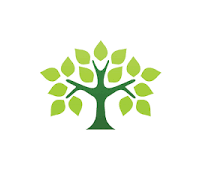 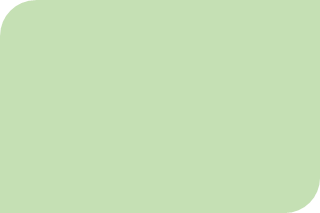 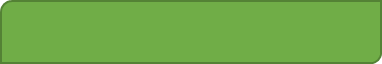 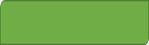 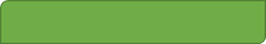 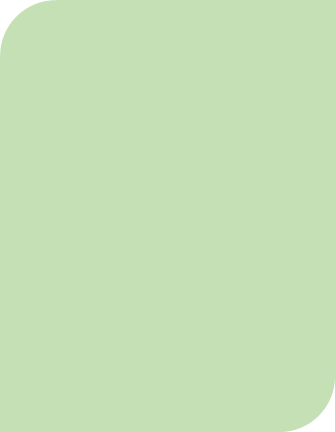 